نام و نام خانوادگی دانشجو: ------------------شماره دانشجويي: -------------- گروه آموزشی: ------------ رشته: -------------  گرايش: --------------تاریخ دفاع:   /   /       عنوان پایان‌نامه: ----------------------------------------------------------------------------------------------------پایان‌نامه بر اساس رای اعضای جلسه دفاع: بدون اصلاحات پذیرفته شد. با اصلاحات پذیرفته شد (دانشجو موظف است تا تاریخ   /    /    اصلاحات پایان‌نامه خود را که به تایید ------------  رسیده است به گروه آموزشی تحویل دهد). مردود شناخته شد.توضیحات:1- عنوان نهایی پایان‌نامه (در صورت تغییر):گزارش نماینده تحصیلات تکمیلی: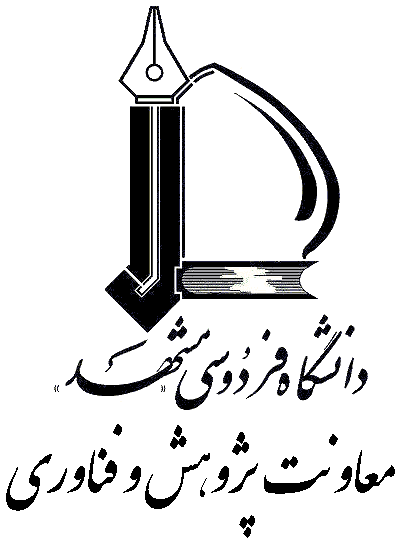 معیارهای ارزشیابیمعیارهای ارزشیابیمعیارهای ارزشیابیکیفیت علمیپیشینه پژوهشپیشینه پژوهشکیفیت علمیابتکار و نوآوریابتکار و نوآوریکیفیت علمیارزش علمی و یا کاربردیارزش علمی و یا کاربردیکیفیت علمیجمع‌بندی نتایج و ارائه پیشنهادات برای ادامه پژوهشجمع‌بندی نتایج و ارائه پیشنهادات برای ادامه پژوهشکیفیت علمیاستفاده از منابع و مآخذ به لحاظ کمی و کیفی (به روز بودن)استفاده از منابع و مآخذ به لحاظ کمی و کیفی (به روز بودن)کیفیت علمیرعایت زمانبندی اجرای پایان نامهرعایت زمانبندی اجرای پایان نامهکیفیت علمیدستاوردها و ویژگی های خاصدستاوردها و ویژگی های خاصکیفیت نگارشانسجام در تنظیم و تدوین مطالب، حسن نگارش و رعایت دستورالعملانسجام در تنظیم و تدوین مطالب، حسن نگارش و رعایت دستورالعملکیفیت نگارشکیفیت تصویرها، شکل‌ها و منحنی‌های استفاده شدهکیفیت تصویرها، شکل‌ها و منحنی‌های استفاده شدهکیفیت ارائهتسلط به موضوع و توانایی در پاسخگویی به سوالات در جلسه دفاعتسلط به موضوع و توانایی در پاسخگویی به سوالات در جلسه دفاعکیفیت ارائهنحوه ارائه (رعایت زمان، تنظیم موضوع، کیفیت فایل ارائه و ...)نحوه ارائه (رعایت زمان، تنظیم موضوع، کیفیت فایل ارائه و ...)نمره نهاییبه عدد:به حروف:سمتسمتنام و نام خانوادگیمرتبه علميدانشگاه/ دانشکده امضااستاد(ان) راهنما و مشاوراستاد راهنمای اولاستاد(ان) راهنما و مشاوراستاد راهنمای دوماستاد(ان) راهنما و مشاوراستاد مشاور اولاستاد(ان) راهنما و مشاوراستاد مشاور دومهیات داورانداورهیات داورانداورنماینده تحصیلات تکمیلی: ----------------امضا و تاریخمدیر گروه: ----------------امضا و تاریخ